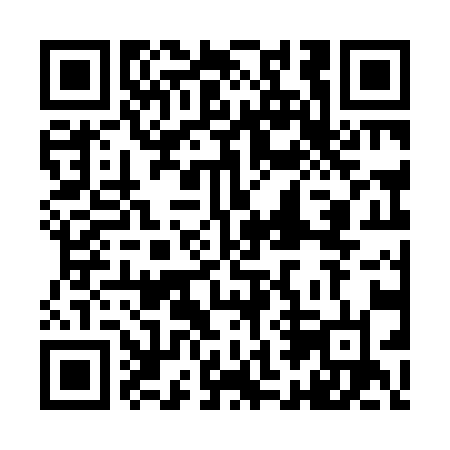 Prayer times for Patterson Crossing, Colorado, USAMon 1 Jul 2024 - Wed 31 Jul 2024High Latitude Method: Angle Based RulePrayer Calculation Method: Islamic Society of North AmericaAsar Calculation Method: ShafiPrayer times provided by https://www.salahtimes.comDateDayFajrSunriseDhuhrAsrMaghribIsha1Mon4:115:411:014:538:219:512Tue4:115:411:014:538:219:513Wed4:125:421:014:548:219:504Thu4:135:421:014:548:219:505Fri4:135:431:024:548:209:506Sat4:145:431:024:548:209:497Sun4:155:441:024:548:209:498Mon4:165:441:024:548:209:489Tue4:165:451:024:548:199:4810Wed4:175:461:024:548:199:4711Thu4:185:461:024:548:189:4612Fri4:195:471:034:548:189:4613Sat4:205:481:034:548:189:4514Sun4:215:481:034:548:179:4415Mon4:225:491:034:558:179:4416Tue4:235:501:034:548:169:4317Wed4:245:501:034:548:159:4218Thu4:255:511:034:548:159:4119Fri4:265:521:034:548:149:4020Sat4:275:531:034:548:149:3921Sun4:285:531:034:548:139:3822Mon4:295:541:034:548:129:3723Tue4:305:551:034:548:119:3624Wed4:315:561:034:548:119:3525Thu4:325:561:034:548:109:3426Fri4:335:571:034:548:099:3327Sat4:345:581:034:538:089:3228Sun4:355:591:034:538:079:3129Mon4:366:001:034:538:069:3030Tue4:386:011:034:538:069:2831Wed4:396:011:034:538:059:27